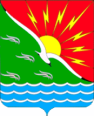 	СОВЕТ ДЕПУТАТОВ	МУНИЦИПАЛЬНОГО ОБРАЗОВАНИЯЭНЕРГЕТИКСКИЙ ПОССОВЕТ НОВООРСКОГО РАЙОНА ОРЕНБУРГСКОЙ ОБЛАСТИТРЕТИЙ СОЗЫВР Е Ш Е Н И Е10.02.2020                          п. Энергетик                                   № 329Об утверждении Положения о порядке и условиях выплат военно-учетным работникам военно-учетного стола  администрации муниципального образования Энергетикский поссовет Новоорского района Оренбургской области            В целях обеспечения социальных гарантий и материальной заинтересованности военно-учетных работников военно-учетного стола администрации муниципального образования Энергетикский поссовет Новоорского района Оренбургской области, в соответствии с частью 5 статьи 19, частью 3 статьи  20 Федерального закона от 06.10.2003 № 131-ФЗ «Об общих принципах организации местного самоуправления в Российской Федерации», пунктом 2 статьи 8 Федерального закона от 28.03.1998 № 53-ФЗ «О воинской обязанности и военной службе», Федеральным законом от 19.06.2000 № 82-ФЗ «О минимальном размере оплаты труда» (с внесенными изменениями от 27.12.2019 № 463-ФЗ), статьями 86, 140 Бюджетного кодекса Российской Федерации, статьей 135 Трудового кодекса Российской Федерации,  Постановлением Правительства Российской Федерации от  29.04.2006 № 258 «О субвенциях на осуществление полномочий по первичному воинскому учету на территориях, где отсутствуют военные комиссариаты», Постановлением Правительства Российской Федерации от 27.11.2006 № 719 «Об утверждении Положения о воинском учете», руководствуясь Уставом муниципального образования Энергетикский поссовет Новоорского района Оренбургской области, решением Совета депутатов муниципального образования Энергетикский поссовет Новоорского района Оренбургской области от 16.01.2017 № 105 «Об утверждении структуры администрации муниципального образования Энергетикский поссовет Новоорского района Оренбургской области» (с внесенными изменениями Решением Совета депутатов муниципального образования Энергетикский поссовет Новоорского района Оренбургской области от 11.07.2019  № 282), Совет  депутатов муниципального образования Энергетикский поссовет Новоорского района Оренбургской областиР Е Ш И Л:Утвердить  Положение О порядке и условиях выплат военно-учетным работникам военно-учетного стола администрации  муниципального образования  Энергетикский поссовет Новоорского района Оренбургской области, согласно приложению.Считать утратившим силу   Решение Совета депутатов муниципального образования Энергетикский поссовет Новоорского района Оренбургской области от 11.07.2019  № 283 «Об утверждении Положения о порядке и условиях выплат военно-учетным работникам военно-учетного стола администрации муниципального образования Энергетикский поссовет Новоорского района Оренбургской области».    3.  Настоящее решение вступает в силу после его обнародования и распространяется на правоотношения, возникшие с 01.01.2020.Возложить контроль  за  исполнением   распоряжения  на ведущего  специалиста администрации  (главного бухгалтера).Председатель Совета депутатов                  Исполняющий полномочия главы муниципального  образования                     муниципального образованияЭнергетикский поссовет                               Энергетикский поссовет_____________ В.В. Рязанов                         ______________ Е.В. КононенкоПриложение     к решению Совета  депутатов  муниципального образования   Энергетикский поссовет «Об утверждении Положения о порядке и  условиях   выплат военно-учетным работникам военно-учетного стола администрации муниципального образования Энергетикский поссовет Новоорского района Оренбургской области» от 10.02.2020 № 329                                                       П о л о ж е н и еО порядке и условиях выплат военно-учетным работникам военно-учетного стола администрации  муниципального образования Энергетикский поссовет Новоорского района Оренбургской области1. Общие положения     Настоящее Положение применяется при  определении заработной платы военно-учетным работникам военно-учетного стола (далее ВУС),  осуществляющих первичный воинский учет на территориях, где отсутствуют военные комиссариаты.       Оплата труда  военно-учетных работников ВУС производится из средств субвенции, предоставленной бюджету поселения из федерального бюджета в пределах утвержденных бюджетных назначений на текущий финансовый  год.       Система оплаты труда военно-учетных работников ВУС включает месячный должностной оклад (регулируемый) и  иные выплаты стимулирующего характера, определяемые настоящим Положением.2. Порядок и условия оплаты труда. Основные условия оплаты труда.      Условия оплаты труда, предусмотренные настоящим порядком, устанавливаются  военно-учетным работникам ВУС за выполнение ими профессиональных обязанностей, обусловленных трудовым договором, за полностью отработанное время, согласно действующему законодательству и правилам внутреннего трудового распорядка учреждения. Размер должностного оклада с 01 января 2020 года установлен в размере 12 130 рублей 00 копеек. К денежному содержанию в соответствии  с действующим законодательством  устанавливается районный коэффициент  15% в размере 1 819 рубля 50 копеек.    Оплата труда военно-учетных работников, а также выплаты стимулирующего характера, не предусмотренные данным Положением за счет средств Субвенции не допускаются. 3.Выплаты стимулирующего характера.      В случае образования к концу года экономии средств на оплату труда военно-учетных работников, такие средства решением Главы муниципального образования Энергетикский поссовет направляются на премирование военно-учетных работников.      Премирование работника производится в целях усиления его материальной заинтересованности и своевременном и добросовестном исполнении своих должностных обязанностей, повышения качества выполняемой работы и уровня ответственности за порученный участок. Премия из средств экономии субвенций предельными объемами не ограничивается.4. Отпуск работникам ВУС. Военно-учетному работнику ВУС предоставляется ежегодный оплачиваемый  отпуск продолжительностью  28 календарных дней, согласно законодательству Российской Федерации. Председатель Совета депутатов                  Исполняющий полномочия главы муниципального  образования                     муниципального образованияЭнергетикский поссовет                               Энергетикский поссовет_____________ В.В. Рязанов                         ______________ Е.В. Кононенко